Insert your picture, 
logo or text here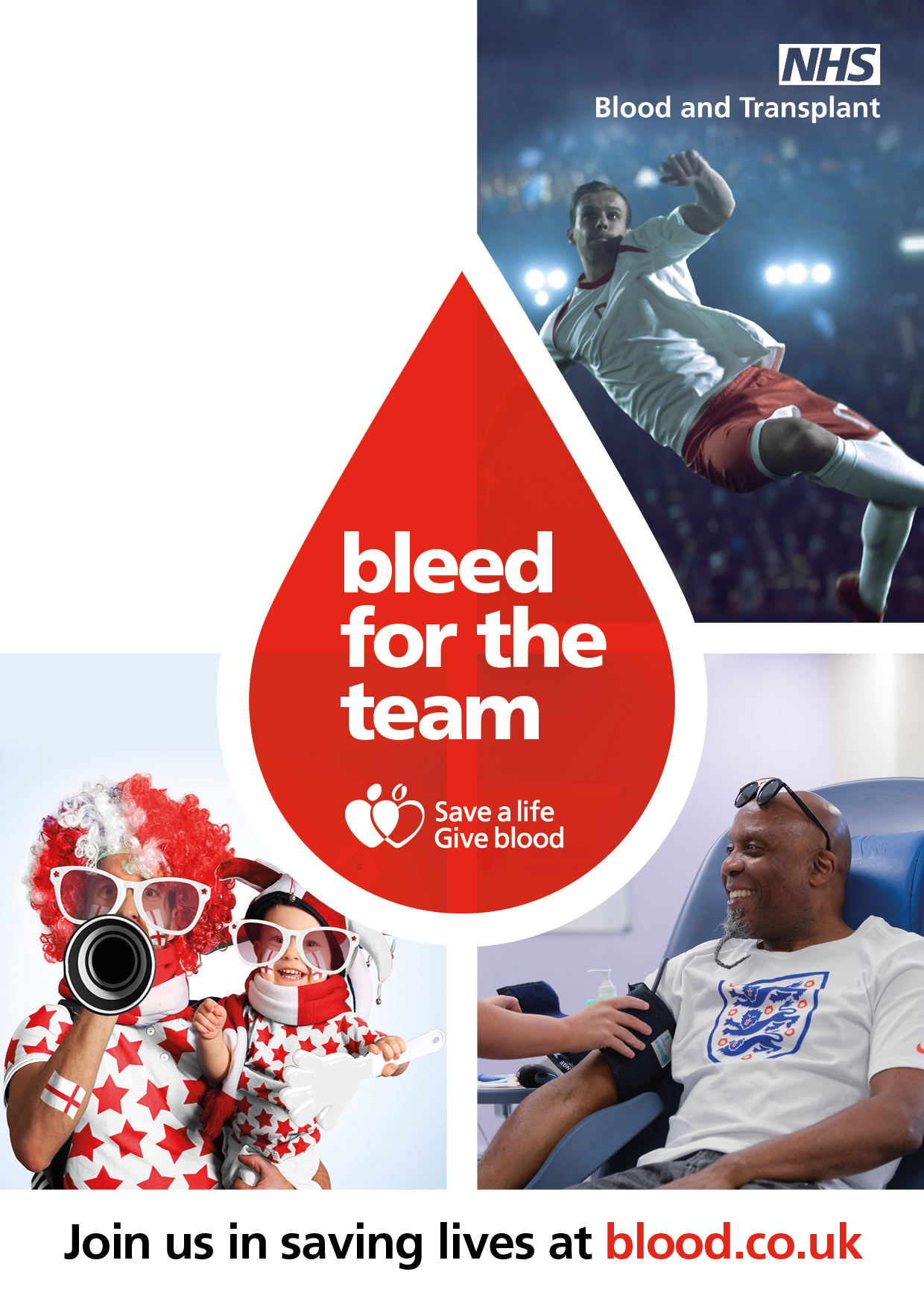 